Laboratórium 1 – Logikai kapuk vizsgálataOtthoni laborgyakorlat a Bosch-Hatvan kihelyezett képzés résztvevőinek (Távoktatási anyag 2020)Olvasd el a mérés honlapján található leírásokat:http://www.mit.bme.hu/lab1_m9_2017tolVálaszold meg a következő kérdéseket írásban:Mit nevezünk transzfer karakterisztikának?Mire szolgálnak a TTL bemeneteken található vágódiódák?Mi a FAN OUT (terhelhetőség) definíciója?Mi egy logikai IC komparálási feszültsége?Hogyan definiáljuk egy TTL áramkör felfutási, lefutási, késleltetési idejét?Töltsd le az LTSpice szimulációs programot! (a program ingyenes, és viszonylag kis méretű). https://www.analog.com/en/design-center/design-tools-and-calculators/ltspice-simulator.htmlA csatolt szimulációs fájlt nyisd meg.A szimulációs fájlban egy TTL és egy CMOS inverter szimulációs környezete látható. Ismerd meg a kapcsolásokat, magyarázd el a működésüket.Statikus karakterisztika felvételeA „jelgenerator” elnevezésű feszültséggenerátorra jobb gombbal kattintva állítsd be a következő paramétereket: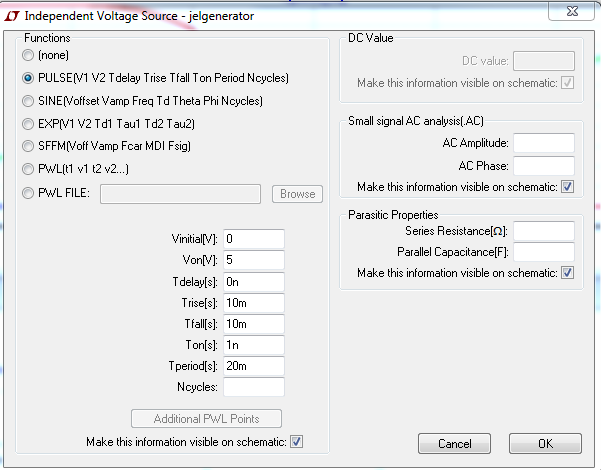 A szimulációs idő legyen a következő:Simulate  Edit Simulation command  Transient: Stop time: 20mA menüpont akkor működik, ha a szimulációt tartalmazó ablak az aktív és nem a hullámformákat tartalmazó ablak.A szimulációt a SimulateRun menüponttal vagy a  ikonra kattintva lehet elindítani. A menüpont akkor működik, ha a szimulációt tartalmazó ablak az aktív és nem a hullámformákat tartalmazó ablak. 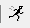 Kattints az egérrel az Uin az Uout_TTL és az Uout_CMOS pontokra. Meg fognak jelenni az időfüggvények. Írd le, hogy milyen mérést végzünk, mi a gerjesztő jel választásának szempontja, és milyen a TTL és CMOS karakterisztikák jellegzetessége.Elemezd és indokold a gerjesztő jel tulajdonságait! Vizsgáld meg a karakterisztikákat XY módon a következő beállítások mellett: az eddigi időfüggvényeket meghagyva, az időtengelyre bal egérgombbal kattintva a „Quantity Plotted” mezőbe  V(Uin) értéket írva a bemenő feszültség kerül az X tengelyre. Állapítsd meg a tipikus paramétereket mind az időfüggvények mind az X-Y ábra alapján:Kimeneti logikai magas és alacsony szintKomparálási feszültségDinamikus tulajdonságok méréseA „jelgenerator” elnevezésű feszültséggenerátorra jobb gombbal kattintva állítsd be a következő paramétereket: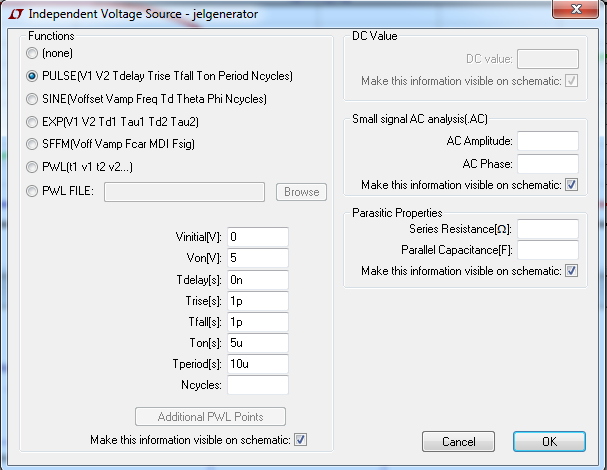 A szimulációs idő legyen a következő:Simulate  Edit Simulation command  Transient: Stop time: 20uA menüpont akkor működik, ha a szimulációt tartalmazó ablak az aktív és nem a hullámformákat tartalmazó ablak.Indítsd el a szimulációt!Kattints az egérrel az Uin az Uout_TTL és az Uout_CMOS pontokra. Meg fognak jelenni az időfüggvények. Írd le, hogy milyen mérést végzünk, mi a gerjesztő jel választásának szempontja, és milyen a TTL és CMOS karakterisztikák jellegzetessége.Elemezd és indokold a gerjesztő jel tulajdonságait! Állapítsd meg definíció szerint a tipikus paramétereket az időfüggvények alapján:low-to-high és high-to-low késleltetés,felfutási és lefutási idő.Vizsgáld meg az áramfelvétel időfüggvénye (Az R_TTL_current és az R_CMOS_current ellenállások felé mozgatva az egeret egy árammérő lakatfogó jelenik meg. Így az ellenállásra kattintva kirajzolható az áram időfüggvénye.)Elemezd a fenti hullámformákat szövegesen is.